
Agenda Item:		DDate:			July 26, 2018Title: 	Second Review of Proposed Procedural Guidelines for Conducting Licensure HearingsPresenters: 	Ms. Susan B. Williams, Assistant Attorney General, Office of the Attorney GeneralMrs. Patty S. Pitts, Assistant Superintendent, Division of Teacher Education and LicensureMs. Nancy Walsh, Coordinator of Professional Practices
Email: 		Patty.Pitts@doe.virginia.gov	Phone:  (804) 371-2522Purpose of Presentation: Guidelines for use by the Superintendent’s Investigative Panel and the Board of Education in conducting licensure hearings.Executive Summary:  
The Board of Education is responsible by law for promulgating regulations that prescribe the requirements for the licensure of teachers and other school personnel required to hold a license, including requirements for the denial, suspension, cancellation and revocation of such licenses.   The Board of Education is committed to providing an equitable and fair process that affords a license holder who is seeking license renewal or whose license is the subject of a petition for suspension or revocation adequate and timely notice of the proceedings and a meaningful opportunity to be heard.  These proposed guidelines are intended to assist the parties and the decision makers in that process.  Action Requested:  September 20, 2018Superintendent’s Recommendation: The Superintendent of Public Instruction recommends the Board of Education receive the proposed guidelines for second review.
Previous Review or Action:  April 25, 2018:  Preliminary review of first draft of proposed guidelines (no action taken)June 28, 2018:  First review of revised proposed guidelines (no action taken)Background Information and Statutory Authority: 
The Constitution of Virginia and the Code of Virginia provide authority for the Board of Education to promulgate Licensure Regulations for School Personnel.Article VIII, Section 4 of the Constitution of Virginia states, in part, the following: The Board of Education has the statutory authority to prescribe licensure requirements by regulation.  These regulations shall include requirements for the denial, suspension, cancellation, revocation, and reinstatement of licensure.   Section 22.1-298.1 of the Code of Virginia, states: See Attachments A and B to the Proposed Procedural Guidelines for Conducting Licensure Hearings for the pertinent Licensure Regulations for School Personnel, in effect and pending.Timetable for Further Review/Action:
This item will be presented to the Board of Education for final review on September 20, 2018.Impact on Fiscal and Human Resources: The administrative impact associated with these guidelines is expected to be minimal.Virginia Board of Education Agenda Item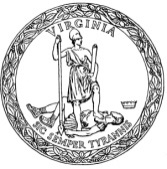 